Математикалық сауаттылыққа есептер шығару 1. Егержәне болса, онда мен мәні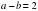 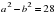 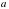 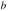 A) , 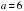 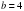 B) ,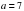 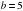 C) , 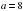 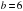 D) ,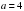 E) ,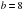 (a+b) =28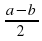  = 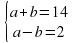 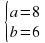 Ж/бы:а=8b=62. 30%-і 60 санының 90% ін құрайтын санды табыңызA) 162B) 18C) 16,2D) 54E) 1801.130*60=1802.60------------100%х-------------90%х==54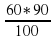 54------------30%х-------------100%х==180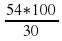 Ж/бы:1803. 1, 3, 7, 15, .... Тізбектің жетінші мүшесін табыңызA) 113B) 255C) 127D) 32E) 63an=2n -1a7 =27 -1=127Ж/бы:1274. «Астана-Павлодар» жолаушылар пойызы Астанадан 30 маусым күні 22 сағ 45 минутта шығып, Павлодарға 1 шілде күнгі 6 сағ 50 минутта келді. «Астана-Павлодар» жолаушылар пойызы Астанадан Павлодарға дейін қанша уақыт жолда болғанын анықтаңызA) 7 сағ 55 минB) 7 сағ 5 минC) 8 сағ 50 минD) 7 сағ 50 минE) 8 сағ 5 мин22/4523/4500/4501/4502/4503/4504/4505/4506/4506/50Ж/бы:8 сағ 5 мин5. Осыдан үш жыл бұрын ағасы мен қарындасының жастарының қосындысы 12 жас болды. Жеті жылдан кейін олардың жастарының қосындысы неше жас болады?A) 30B) 22C) 32D) 27E) 25---׀---׀-----------׀---------3 0 7х+10+у+10=х+у=20=32Ж/бы: х+10+у+10=х+у=20=326. Төменде берілген фигуралар тізбегіндегі 24-ші орында қандай фигура тұрғанын анықтаңыз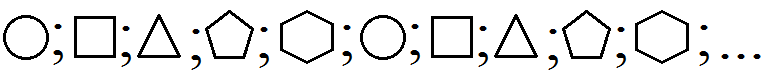 A)B)C)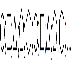 D)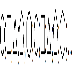 E)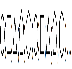 5+5+5+5+4=24Ж/бы: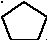 7. 8; 23; 48; 83; 128; . . . сан тізбегі берілген. Келесі санды анықтаңызA) 153B) 183C) 143D) 163E) 1738 +15---˃23 +25˗˗˗˃ 48 +35---˃83 +45 ˗˗˗˃128+55 ˗˗˗˃  183Ж/бы:1838. Толқын және оның ата-анасы, бәрі бір күнде, 1 қаңтар күні туылған. 2015 жылдың қаңтарында Толқын анасынан 6 есе кіші болды, ал 2016 жылдың қаңтарында әкесінен 6 есе кіші болды. Әкесі анасынан неше жас үлкен екенін анықтаңызA) 5B) 3C) 6D) 4E) 2t,m,p t+1,m+1,p+1----׀------------׀---2015 20166t=m 6(t+1)=p+16t+6=p+1m+6=p+1p=m+5Ж/бы:59. Астана қаласына қыдырып келген Әмір төмендегі кестені пайдаланып, екі күнге автомобильді жалға алу үшін ең тиімдісін (арзанын) есептеп алды. Егер Әмір күніне 100 км жүрген болса, онда қанша ақша төлегенін анықтаңызA) 39760 теңгеB) 39700 теңгеC) 38970 теңгеD) 39750 теңгеE) 39720 теңге5*108+19500=540+19500=2004011*125+18500=137+18500=1987516*55+19000=1988019875*2=39750Ж/бы:3975010. Екі санның қатынасы 2 : 3 қатынасына тең. Егер бірінші санға 10 санын қосса, осы екі санның қатынасы 4 : 5 қатынасына тең болады. Бірінші санды табыңыз.A) 50B) 75C) 125D) 25E) 1002x 3x=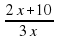 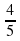 10x+50=12x2x=50Ж/бы:5011. Кестеде әр жылдардағы Шкода және Шевролет автомобильдерінің бағаларының графигі берілген. Тік осьте көліктің бағасы, көлденең осьте жылдар көрсетілген. Жыл бойы екі автомобильдің де бағалары 4000000-нан кем емес болған жылдарды көрсетіңіз.A) 2009ж., 2010ж., 2011ж., 2012ж.B) 2011ж.,2012ж.C) 2009ж., 2010ж., 2011ж.D) 2009ж., 2010ж., 2012 ж.E) 2009ж., 2009ж.Ж/бы: 2009ж., 2009ж12. А және В бағандарын салыстырыңыз.A) AB) берілген мәліметтер жеткіліксізC) ABD) 2A=BE) A=B1,2,4,5,10,20 20׀2 20=2*520,40,60,80,100,120 10׀2 (2+1)(1+1)=6Ж/бы:A-B 5׀5113. Амина 4 жаста, оның апасы Назеркенің жасы одан 3 есе үлкен. Назеркенің жасы Аминадан 2 есе үлкен болған кезде, Амина қанша жасқа толады.A) 12B) 9C) 10D) 8E) 164 122(4+t)=12+48+2t=12+4t=44+4=8Ж/бы:814. Марат және Жанат кітап сатып алғылары келді. Маратқа 70 теңге керек, ал Жанатқа - 10 теңге керек.Олар кітапты бірігіп сатып алмақшы болды, бірақ ақшаларын қосқанда да жетпеді. Кітаптың бағасы бүтін сан болса, оның бағасын табыңыз.A) 60 тгB) 70 тгC) 35 тгD) 40 тгE) 50 тг1.K=m+70 2.m+70=kK=j+10 mm+j2k=m+j+8070≤kЖ/бы:7015. Cуреттегі үйдің жоспарын пайдаланып, осы үйдің жалпы ауданын анықтаңыз.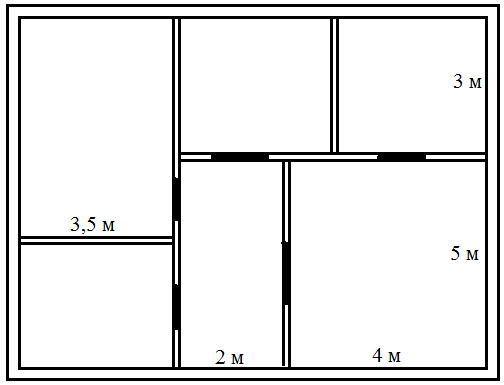 A) 70 м2B) 75 м2C) 76 м2D) 74 м2E) 72 м29.5*8=76Ж/бы:76m216. А – 1 = В + 2 = С – 3 = Д + 4 = Е – 5 шарты орындалатын болса А, В, С, Д, Е сандарынcалыстыр.A) Д В А С ЕB) Д В А С ЕC) Д В А С ЕD) Д В А С ЕE) Д В А С Е190-15 150+25ECABDЖ/бы: ECABD17. Әсемнің сағаты әрбір бір сағатта 4 секундқа қалып қалады. Әсемнің сағаты бір тәулікте қанша уақытқа қалып қалатынын анықтаңыз.A) 1 мин 12 сB) 1 мин 48 сC) 1 мин 24 сD) 48 сE) 1 мин 36 с24*4c=96=1мин 36секЖ/бы: 1мин 36сек18. Бір қатарда бір бірінен 5 м қашықтықта 16 ағаш отырғызылған. Шеткі ағаштың жанында құдық орналасқан. Әр ағашты суару үшін бір шелек су қажет. Бір ғана шелекпен барлық ағашты суаруға кететін жолды табыңыз.A) 1200 мB) 1400 мC) 600 мD) 1500 мE) 1300 м16 1׀-------------------------׀10+20+...+150=*15=80*15=1200m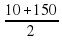 Ж/бы: 1200m19. Сұрақ белігісінің орнындағы санды табыңыз.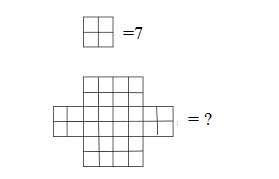 A) 56B) 63C) 42D) 49E) 287*8=56Ж/бы:5620. Тік бұрышты параллелепипедтің бір төбесі ортақ үш жағының аудандары: 35 см2, 21 см2, 15 см2. Тік бұрышты параллелепипедтің көлемін табыңыз.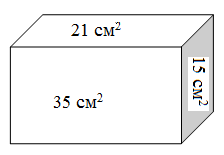 A) 205 см3B) 125 см3C) 145 см3D) 105 см3E) 245 см3a*b=35a*c=21b*c=15(abc)2=35*21*15Abc= =7*5*3=105см3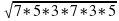 Ж/бы: 105см3